Book 5: The BoxCurriculum Extension ActivitiesThis is an excellent story to dramatize. Using a large box, put several children depicted as different animals inside.  How many can fit?  Arrange the children from lightest to heaviest, from shortest to tallest.  Which other ways can you categorize the children?  Now, using animal masks depicting the characters in the story, do the same activities.Have the children play a guessing game.  The leader does an animal movement and the other children guess the animal.Have the children examine each page of text and find the question marks.  Explain the difference between questions and statements.  Ask the children to make up questions, and then have them turn the questions into statements. Write a few of the questions and corresponding statements on the board and ask the children to put the appropriate punctuation at the end of the sentence.Short “i” words: fit, in, zig, pig, sid, kid, ripWritten by,Dr. Janie Spaht Gill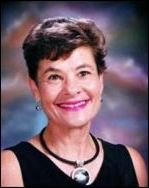 http://www.arobookpublishing.com